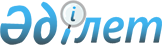 О внесении изменения в приказ начальника Канцелярии Президента Республики Казахстан от 7 декабря 2016 года № 42-3.3.12 "Об утверждении Реестра должностей гражданских служащих подведомственных государственных учреждений Администрации Президента Республики Казахстан"
					
			Утративший силу
			
			
		
					Приказ Начальника Канцелярии Президента Республики Казахстан от 11 февраля 2019 года № 19-42-3.3.6. Зарегистрирован в Министерстве юстиции Республики Казахстан 26 февраля 2019 года № 18350. Утратил силу приказом Начальника Канцелярии Президента Республики Казахстан от 7 октября 2019 года № 19-42-3.3.17.
      Сноска. Утратил силу приказом Начальника Канцелярии Президента РК от 07.10.2019 № 19-42-3.3.17 (вводится в действие по истечении десяти календарных дней после дня его первого официального опубликования).
      ПРИКАЗЫВАЮ:
      1. Внести в приказ начальника Канцелярии Президента Республики Казахстан от 7 декабря 2016 года № 42-3.3.12 "Об утверждении Реестра должностей гражданских служащих подведомственных государственных учреждений Администрации Президента Республики Казахстан" (зарегистрированный в Реестре государственной регистрации нормативных правовых актов № 14503, опубликованный 22 декабря 2016 года в газете "Казахстанская правда" № 246 (28372) следующее изменение:
      приложение 3, утвержденное указанным приказом, изложить в новой редакции согласно приложению к настоящему приказу.
      2. Сектору финансов и бухгалтерского учета Канцелярии Президента Республики Казахстан обеспечить:
      1) в установленном законодательством Республики Казахстан порядке государственную регистрацию настоящего приказа в Министерстве юстиции Республики Казахстан;
      2) в течение десяти календарных дней со дня государственной регистрации в Министерстве юстиции Республики Казахстан настоящего приказа направление его копии в бумажном и электронном виде на казахском и русском языках в Республиканское государственное предприятие на праве хозяйственного ведения "Республиканский центр правовой информации" Министерства юстиции Республики Казахстан для официального опубликования и включения в Эталонный контрольный банк нормативных правовых актов Республики Казахстан. 
      3. Контроль за исполнением настоящего приказа возложить на заместителя начальника Канцелярии Президента Республики Казахстан - главного бухгалтера Арпабаева Е.К.
      4. Настоящий приказ вводится в действие по истечении десяти календарных дней после дня его первого официального опубликования.
      "СОГЛАСОВАН":
Министр труда и социальной защиты
населения Республики Казахстан
М. Абылкасымова
15 февраля 2019 года РЕЕСТР
должностей гражданских служащих республиканского государственного учреждения "Қоғамдық келісім" при Президенте Республики Казахстан
					© 2012. РГП на ПХВ «Институт законодательства и правовой информации Республики Казахстан» Министерства юстиции Республики Казахстан
				
      Начальник Канцелярии Президента
Республики Казахстан 

М. Касымбеков
Приложение
к приказу начальника
Канцелярии Президента
Республики Казахстан
от 11 февраля 2019 года
№ 19-42-3.3.6Приложение 3
к приказу начальника
Канцелярии Президента
Республики Казахстан
от 7 декабря 2016 года
№ 42-3.3.12
Звено
Ступень
Наименования должностей
Блок А (управленческий персонал)
Блок А (управленческий персонал)
Блок А (управленческий персонал)
А1
1-1
Заместитель руководителя
А2
1
Главный бухгалтер
А2
1-1
Заместитель главного бухгалтера
А2
2
Руководитель службы: финансово-административной; научного и методического сопровождения деятельности Ассамблеи народа Казахстана; по взаимодействию со структурами Ассамблеи народа Казахстана и организационно-массовой работы; обеспечения деятельности Дома дружбы 
2-1
Заместитель руководителя службы: обеспечения деятельности Дома дружбы
А3
1
Руководитель отдела: кадрового, документационного обеспечения и контроля; материально-технического обеспечения и государственных закупок
Блок B (основной персонал)
Блок B (основной персонал)
Блок B (основной персонал)
В1
2
Главный эксперт
В1
3
Ведущий эксперт
В1
4
Старший эксперт, советник 
В1
5
Эксперт
Блок С (административный персонал)
Блок С (административный персонал)
Блок С (административный персонал)
С1
Главный инспектор, главный администратор, главный инженер, главный энергетик, главный экономист, дизайнер, заведующий библиотекой, заведующий складом
С2
Специалисты высшего уровня квалификации, выполняющие административные функции: бухгалтер, экономист, специалист по государственным закупкам, переводчик, системный администратор, администратор здания, инспектор, инженер, юрисконсульт, инспектор по кадрам и документации
С3
Механик